Publicado en Santander el 26/07/2021 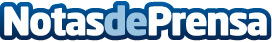 La Región de Murcia aterriza en Santander como Capital Española de la Gastronomía 2021El chef murciano Pablo González-Conejero (2 Estrellas Michelin y 3 Soles Repsol) ha elaborado un menú degustación para 50 invitados. La Región de Murcia viajará a 9 ciudades españolas en los próximos meses para hacer gala de su Capitalidad GastronómicaDatos de contacto:Israel Rubio González661688376Nota de prensa publicada en: https://www.notasdeprensa.es/la-region-de-murcia-aterriza-en-santander-como Categorias: Nacional Gastronomía Cantabria Murcia Turismo Restauración http://www.notasdeprensa.es